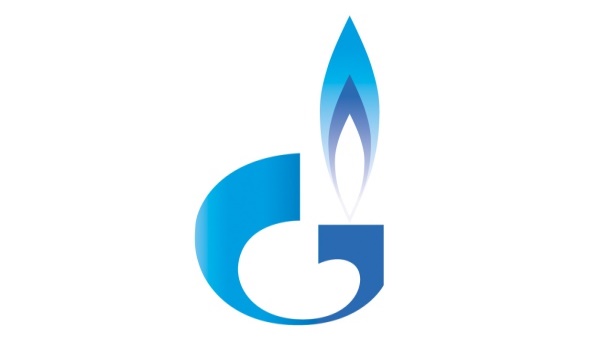 Зайти на сайт  gazprom-lenobl.ru↓С правой стороны страницы красная вкладка«подать заявку на догазификацию»↓Нажать на вкладку «подать заявку на догазификацию»↓В заявке↓Фамилия↓Имя↓Отчество↓Дата рождения↓Серия и номер паспорта↓Кем выдан↓Когда выдан↓ИНН↓СНИЛС↓Адрес регистрации (по паспорту)↓Ваш e-mail (адрес электронной почты)↓Стационарный телефон (с кодом нас. пункта) - необязательно↓Мобильный телефон (с кодом оператора) *- обязательно↓Данные для подключения (технического присоединения)↓Район Ленинградской области*-  выбираем из списка↓Населенный пункт* - печатаем сами ↓Наименование объекта газификации*- то что вы газифицируете дом, гостевой дом, хозблок↓Адрес объекта газификации * - адрес где находится домовладение, может не совпадать с местом регистрации↓Кадастровый номер земельного участка*- берем из документов на землю↓Характер потребления газа*- коммунально-бытовой↓Причина подачи заявки* - в связи с подключением к сети газораспределения объекта капитального строительства↓Планируемая величина максимального часового расхода газа (не более 7 м3/час)* -  5 м3/час↓Срок ввода в эксплуатацию объекта капитального строительства* - срок оформления вами дома (из документов на дом)↓Скан-копии документов↓Технические условия на подключение и присоединение АО «Газпром газораспределение Ленинградская область» (при наличии) - не нужны↓Паспорт гражданина РФ собственника домовладения, подлежащего газификации со страницей о регистрации* - скан первой страницы и страницы с пропиской↓Доверенность или иные документы, подтверждающие полномочия представителя заявителя (если заявка подается представителем заявителя) - если подаете заявку за кого-тоСвидетельство о государственной регистрации права собственности на земельный участок* - документы на землю↓Правоустанавливающий документ на объект капитального строительства*- документы на дом↓Ситуационный план участка - если есть (если нет –необязательно)↓Даю согласие на обработку персональных данных **Обязательно, без галочки не пройдет заявка↓Нажать отправитьПосле обработки данных от АО «Газпром газораспределение Ленинградская область» придет SMS или сообщение на  адрес электронной почты о том, что заявка принята.Вы в программе социальной газификации!